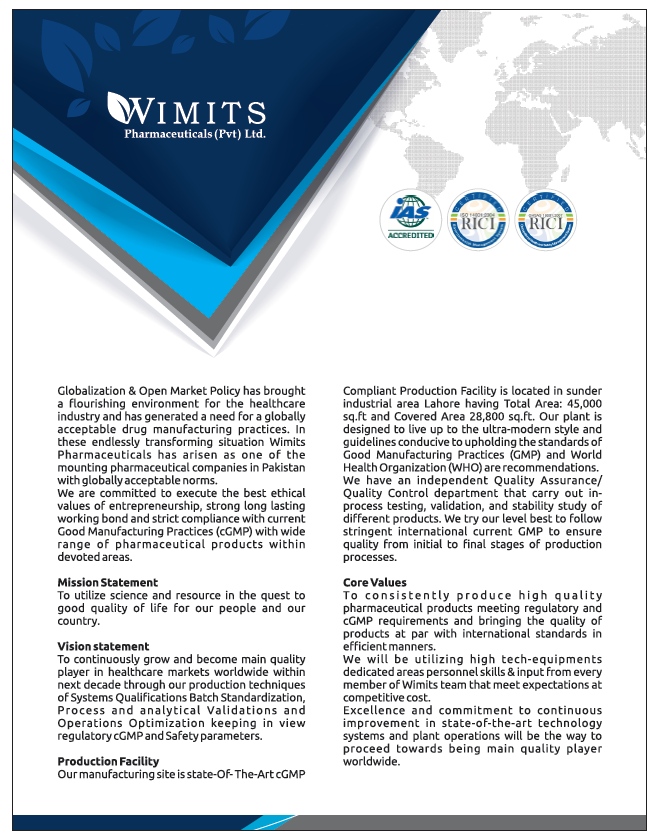 PRODUCT LIST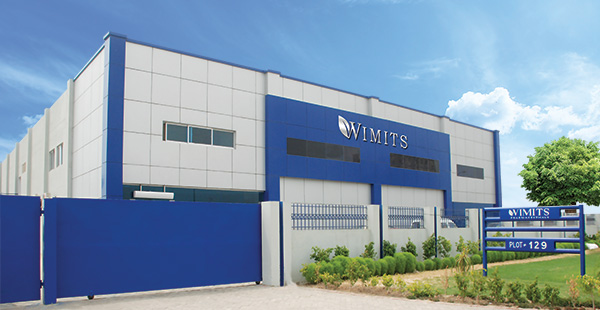 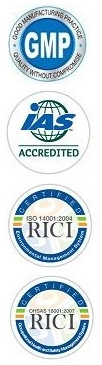 ABOUT USABOUT USName of the ManufacturerWimits Pharmaceuticals (Pvt.) Ltd.AddressPlot No. 129 – Sunder Industrial Estate Raiwind Road, Lahore, PakistanDrug Manufacturing License No.000789INJECTION SECTIONINJECTION SECTIONINJECTION SECTIONINJECTION SECTIONINJECTION SECTIONSr. #Reg. #Product NameCompositionPack Size1078303Meprawits InjectionEach ml  contains: Mepyramine Maleate…. 50mg(Wimits's Specifications)50ml2078304Sulphamit InjectionEach ml contains:Sulphadimidine Sodium…..333.3mg(Wimits's Specifications)100ml3078305Loxitar InjectionEach ml contains:Meloxicam BP …………..10mg(Wimits's Specifications)50ml4078306Trinex InjectionEach ml injection contains:Trimethoprim BP ……….80mgSulfadiazine BP ……….400mg(Wimits's Specifications)50ml5078307Oxyfast-50 InjectionEach ml contains:Oxytetracycline HCl BP......50mgLignocain HCl …………….10mg(Wimits's Specifications)50ml6078308Enrodan Injection 20%Each ml contains:Enrofloxacin BP ………...200mg(Wimits's Specifications)50ml7078309Ivermex InjectionEach ml contains:Ivermectin BP …………...10mg(Wimits's Specifications)50ml8078310Tylomit-G InjectionEach ml contains:Tylosin Tartrate ………...100mgGentamicin Sulphate ..….50mg(Wimits's Specifications)100ml9088611Enrowim InjectionEach ml contains:Enrofloxacin ….. 205mg(As per innovator’s specifications)100ml10088612Fento InjectionEach ml contains:Ketoprofen …. 100mg(As per innovator’s Specifications)100ml11088613Wimmex InjectionEach ml contains:Ivermectin……20mg(BP Specifications)50ml12088614Toldimec InjectionEach ml contains:Toldimos sodium ….. 200mgVitamin B12 ……….. 50mcg(As per innovator’s specifications)50ml13088615Dora InjectionEach ml contains:Doramectin …… 10mg(As per innovator’s specifications)50ml14088616Loxiwim InjectionEach ml contains:Meloxicam …… 20mg(BP Specification)50ml15088617Oxywim InjectionEach ml contains:Oxytetracycline as HCl …. 200mgLignocaine HCl …………..20mg(As per innovator’s specifications)100ml16088618Fenkit InjectionEach ml contains:Florfenicol ………… 300mg(As per innovator’s specifications)50ml17088619Oxtronil Injection 34%Each ml contains:Nitroxynil ………. 340mg(BP Specification)100ml18088620Kenawit InjectionEach ml contains:Kenamycin Sulphate equivalent to Kenamycin base ………. 100mg(As per innovator’s specifications)100ml19088621Wimflue InjectionEach ml contains:Flunixin Meglumine …… 83mg(USP Specifications)50ml20088622Butamak InjectionEach ml contains:Butaphosphan ………. 100mgCyanocobalamin ……. 0.05mg(As per innovator’s specifications)100mlBOLUS SECTIONBOLUS SECTIONBOLUS SECTIONBOLUS SECTIONBOLUS SECTIONSr. #Reg. #Product NameCompositionPack Size1078320Levacloz BolusEach bolus contains:Oxyclozanide BP………..2250mgLevamisole BP..…………1125mg(Wimits's Specifications)10 x 5’s2078317Myquine-Bolus Each bolus contains:Flumequine BP .………..350mg(Wimits's Specifications)10 x 5’s3078323Trinex-Bolus Each bolus contains:Trimethoprim BP……….200mgSulfadiazine USP……...1gm(Wimits's Specifications)10 x 5’s4078319Fenbal-Bolus Each bolus contains:Fenbendazole BP…..750mg(Wimits's Specifications)10 x 5’s5078321Levatoll-BolusEach bolus contains:Levamisole HCl BP .1125mg(Wimits's Specifications)10 x 5’s6078322Closami Bolus Each bolus contains:Closantel BP ……..500mg(Wimits's Specifications)10 x 5’s7078325Albamit-600 Bolus Each bolus contains:Albendazole BP ...600mg(Wimits's Specifications)10 x 5’s8078318Albamit -2500 Bolus  Each bolus contains:Albendazole BP .....2500mg(Wimits's Specifications)10 x 5’s9078324Albamit-152 Bolus Each bolus contains:Albendazole BP ....152mg(Wimits's Specifications)10 x 5’s10081323Albamit 250 BolusEach bolus contains:Albendazole BP ....250mg(Wimits's Specifications)10 x 5’sORAL LIQUID / DRENCH SECTIONORAL LIQUID / DRENCH SECTIONORAL LIQUID / DRENCH SECTIONORAL LIQUID / DRENCH SECTIONORAL LIQUID / DRENCH SECTIONSr. #Reg. #Product NameCompositionPack Size1078329Triclamex-DrenchEach ml contains: Triclabendazol ……….50mgLevamisol HCl BP …...37.50mg(Wimits's Specifications)100ml500ml1000ml2078330Oxycloz-DrenchEach ml contains: Oxfendazole BP ……...22.65mgOxyclozanide BP……..62.5mg(Wimits's Specifications)100ml500ml1000ml3078328Clozasol-DrenchEach 100ml contains:Levamisol HCl BP…...1.5gmOxyclozanide BP .…..3.0 gm(Wimits's Specifications)100ml500ml1000ml4078327Oxamit-DrenchEach ml contains:Oxfendazol ………….22.65mg(Wimits's Specifications)100ml500ml1000ml5078326Co-Flor Liquid Each 100ml contains:Florfenicol (CVP) ….10gmColistin Sulphate ….2.5gm(Wimits's Specifications)100ml500ml1000ml6078333Levamit-DrenchEach ml contains:Levamisole HCl BP ….15mg(Wimits's Specifications)100ml500ml1000ml7078334Albatop-10% DrenchEach ml contains:Albendazole ……….100mg(Wimits's Specifications)100ml500ml1000ml8078335Anthalex Drench Each ml contains:Albendazole BP ….100mgTriclabendazole .....120mgIvermectin BP..…....2.0mg(Wimits's Specifications)100ml500ml1000ml9078331Floribal Liquid Each 100ml contains:Florfenicol ………….23g(Wimits's Specifications)100ml500ml1000ml10078332Enrolist LiquidEach 100ml contains:Enrofloxacin BP…..…..20gmColistin Sulphate BP....2.50gm(Wimits's Specifications)100ml500ml1000mlPOWDER SECTIONPOWDER SECTIONPOWDER SECTIONPOWDER SECTIONPOWDER SECTIONSr. #Reg. #Product NameCompositionPack Size1078311Colitan W.S.PEach Gram Contains:Clositine Sulphate ….5MIU(Wimits's Specifications)100g250g500g1Kg2078312Lancer W.S.PEach 100gm contains:Enrofloxacin ………..10gmColistin Sulphate..….4.50gmAmantadine HCl…….5.00gm(Wimits's Specifications)100g250g500g1Kg3078313Trigger W.S.PEach Gram Contains:Doxycycline Hyclate……...250mgTylosin Tartrate BP .……..200mg(Wimits's Specifications)100g250g500g1Kg4078315Tycoon-D W.S.P Each Gram contains:Doxycycline Hyclate …….200mgColistin Sulphate .……….25mgTylosin Tartrate .………..100mgBromhexine HCl ………..5mg100g250g500g1Kg5078314Striker W.S.PEach 1000gm contains:Chlortetracyclin HCl …..80gmColistin Sulphate .……..4.00gmNeomycin Sulphate …...70.00gm(Wimits's Specifications)100g250g500g1Kg6078316Antamits W.S.PEach Gram contains:Amantadine HCl BP…..100mg(Wimits's Specifications)100g250g500g1Kg7084932Neorex W.S.PEach gm contains:Neomycin Sulphate…..720mg(USP Specs)500g1 Kg2.5 Kg5 Kg8080152Metha Flush W.S.PEach gm contains:Calcium Pantothenate (BP)….5mgMethenamine (BP) (Hexamethylene Tetramine)…………………….955mgVitamin B2 (BP)………………10mgNicotinamide (BP)…………….25mg100g250g500g1 Kg2.5 Kg9080151Diarrolex W.S.PEach gm contains:Neomycin Sulphate (B.P)……….33.33mgStreptomycin Sulphate (B.P)……33.33mgSulphaguanidine (BP)……….…333.33mgKaolin (USP)……………………333.33mgPectin (USP)……………………..33.33mgBismuth Sub nitrate (USP).……166.66mgVitamin A Acetate (BP)………….2.291mg12g250g500g1 Kg